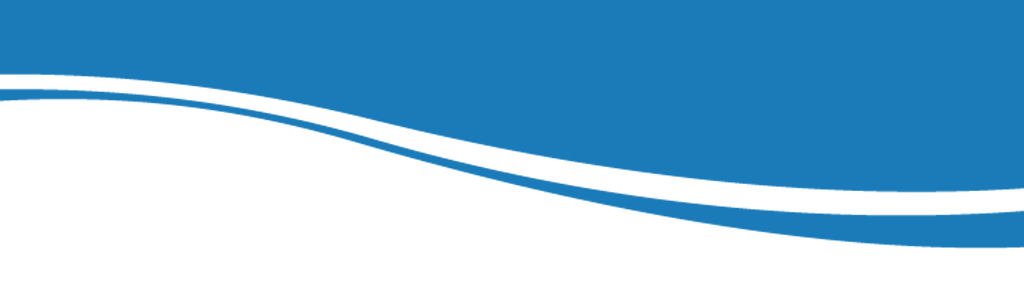 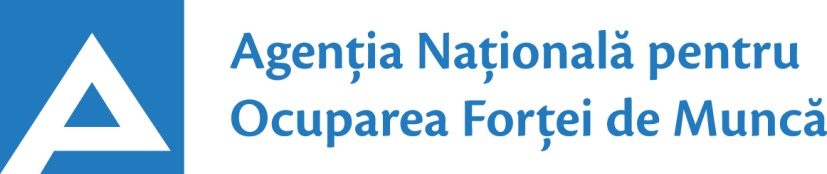               07.10.201924.01.2017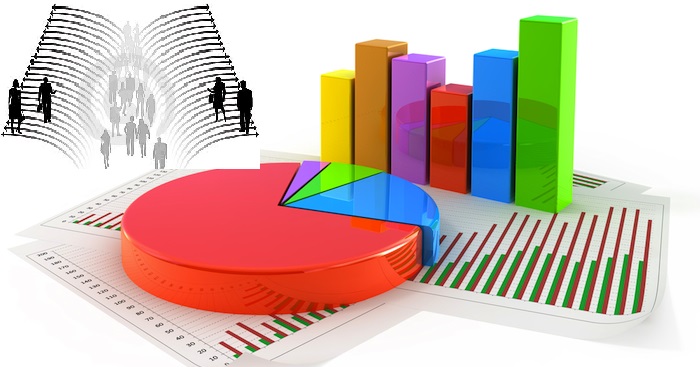 Observatorul pieței munciiConform bazei de date a Agenţiei Naţionale pentru Ocuparea Forţei de Muncă la data de 07.10.2019 erau în evidenţă 12787 locuri de muncă vacante, care pot fi accesate atât de femei, cât și de bărbați.  În aspect teritorial, numărul locurilor de muncă vacante, disponibile în fiecare subdiviziune teritorială de ocupare, constituie: Pentru persoanele cu nivel de instruire superior şi mediu de specialitate sunt disponibile 2001 locuri de muncă vacante, constituind cca 16% din numărul total de locuri vacante. Ținând cont de HG nr. 1281 din 26.12.2018 pentru locurile vacante în autorități publice (specialist (inclusiv superior, principal) este stabilit moratoriu temporar. Pentru persoanele cu nivel de instruire secundar profesional și pentru muncitorii necalificați, Agenţia Naţională pentru Ocuparea Forţei de Muncă oferă 10786 locuri de muncă, ce constituie 84% din numărul total de locuri de muncă vacante:Sunt oferite următoarele locuri de muncă pentru muncitori necalificaţi:Persoanele aflate în căutarea unui loc de muncă, se pot adresa la subdiviziunile teritoriale pentru ocuparea forţei de muncă sau pot accesa Portalul pieţei muncii: www.angajat.md, unde sunt postate locurile vacante oferite în fiecare raion, pe profesii.      Prezentul buletin este elaborat în concordanță cu „Clasificatorul ocupaţiilor din      Republica Moldova (CORM 006-14)”,  aprobat  prin ordinul Ministerului Muncii,      Protecției Sociale și Familiei nr.22 din 03.03.2014.STOLocuri vacanteSTOLocuri vacanteChişinău5104Sângerei148Bălți 2026Taraclia145Floreşti413Soroca140Cahul342Anenii Noi130Ungheni320Rezina127Nisporeni299Leova98Orhei296Criuleni92Străşeni284Drochia87Cantemir	235Căuşeni87Râşcani231Briceni84Teleneşti202Ştefan Vodă82UTA Găgăuzia200Donduşeni79Călăraşi195Glodeni73Hânceşti190Basarabeasca68Ocniţa177Edineț37Cimişlia159Făleşti33Şoldăneşti156Dubăsari15Ialoveni155OcupațiiLocuri vacanteTotalDin care:Specialist în domeniul sănătății358medic specialist – 129asistent medical (inclusiv de familie) – 117farmacist – 28medic medicină generală – 23medic medicină de familie – 14felcer/felcer laborant – 13brancardier – 11 laborant chimist – 8registrator medical – 7laborant-farmacist – 4cercetător științific stagier în bacteriologie - 4Inspector, ofițer276ofiţer de sector – 71polițist - 60ofițer urmărire penală – 42ofițer de investigații – 38inspector de poliție – 27inspector (alte domenii) – 22ofițer conformitate – 6pompier – 5inspector pregătire tehnico-militară - 5Specialist în învățământ216educator învăţământ preşcolar/primar – 107profesor învăţământ liceal/postliceal – 25profesor învăţământ primar/gimnazial – 22profesor universitar - 14psiholog – 12logoped – 8psihopedagog – 7conducător muzical/artistic – 7maistru-instructor – 6metodist  – 4pedagog social  –  4Inginer, tehnician  182tehnician (alte domenii) – 45inginer  (alte domenii) – 43tehnician reţele de telecomunicaţii – 17inginer-tehnolog – 16inginer programator – 15tehnician aviație la exploatarea navelor – 10inginer proiectant - 10inginer producție – 10inginer construcții civile, industriale și agricole- 5diriginte de șantier – 4inginer electrician – 4inginer-mecanic – 3Specialist în activitatea financiară, economică sau comercială174contabil – 84agent de comerț/de vânzări – 36contabil-șef – 19merchandiser – 11economist – 8broker – 8auditor intern – 3agent de asigurare – 3specialist bancar – 2Manager/marketing136manager (în activitatea comercială) – 58manager  (alte ramuri) – 42telemarketolog – 15manager (marketing și vânzare) – 10office manager – 6merceolog - 5Specialist (inclusiv superior, principal)73Șef secție/sector/serviciu/grup/etc.(diverse domenii)69Consultant (diverse ramuri)41Asistență socială40asistent social – 18asistent parental profesionist – 17asistent social comunitar – 5Electrician secție/sector36Programator/Programator software (administrator bază de date)36Pilot aeronave35Secretar (diverse domenii)31Maistru (diverse domenii) 22Jurisconsult/grefier15Administrator(diverse ramuri)15Electronist13Tehnolog9Șef depozit8Director (alte domenii)7Șef oficiu special poștă7Laborant  (alte domenii)6Asistent judiciar6Actor6Șef manevră6Mecanic(diverse domenii)6Șef stație de alimentare cu combustibil5Agronom4Specialist resurse umane4Specialist relații publice3Alte ocupații156Lucrători în industria textilă și confecții3128cusător (industria ușoară/confecțiilor) – 2896croitor – 67încheietor (tricotaje) – 56țesător/țesător covoare – 41termofinisor confecții – 34asamblor/cusător  articole de marochinărie – 18confecționer-prelucrător în industria textilă – 16Transport şi telecomunicaţii986conducător auto (șofer) – 514taxator/conductor – 178conducător troleibuz – 104muncitor rutier/feroviar – 51mecanic auto/ajutor de mecanic – 39lăcătuș auto – 33montator cale ferată – 33conducător încărcător – 11instructor conducere auto – 9împiegat de mișcare – 7electrician auto – 4vulcanizator – 3Lucrători calificați în întreprinderi industriale938sudor/electrogazosudor – 153montator subansamble – 66lăcătuș-reparator – 64controlor calitate – 57electromontor/lăcătuș electromontor - 56lăcătuș instalator tehnică sanitară – 47lăcătuș la repararea materialului rulant – 44control or (alte domenii) – 43cizmar-confecționer încălţăminte – 42asamblor –  33completator – 31electrician/lăcătuș electrician – 30montator fațade și pereți cortină - 30montator aparate aer condiționat – 29preparator înghețată – 18asamblator articole din hârtie – 16lăcătuș-montator – 14filator – 13decorator jucării – 12imprimator desene - 10strungar  – 10lăcătuș la exploatarea și repararea utilajelor – 10bijutier matale prețioase - 10reparator utilaj tehnologic – 10lăcătuș la lucrările de asamblare mecanică – 9reglor utilaje tehnologice - 8electromecanic ascensoare - 8ștanțator – 8lăcătuș revizie și reparație a locomotivelor – 8electromecanic utilaje frigorifice - 7 controlor la instalații cu gaz – 6electrician motator rețele de cabluri - 6lăcătuș mecanic – 6învelitor cu materiale în rulou – 6lăcătuș la rețelele de apeduct și canalizare – 6bobinator  bobine  -  5montajist – 5rihtuitor fețe de încălțăminte - 5liftier – 4lăcătuș automatică și aparate de măsură și control -3Operatori, aparatişti, maşinişti la instalaţii și mașini 838operator în sectorul de producție – 447operator  (alte domenii) – 75operator la calculatoare electronice – 44operator introd., validare si prelucrare date – 43mașinist (alte domenii)  - 42operator la mașini-unelte cu comandă numerică – 24operator la linie în industria alimentară - 22operator la banda rulantă – 21operator la instalații de uscat - 17operator ghișeu bancă – 17operator  vânzări  prin telefon – 10mașinist la mașinile de suflat – 10operator debitor - 10operator la complexe și ferme zootehnice - 10operator facturare – 8mașinist la autogreder – 8operator la mașinile speciale de prelucrat metal – 8operator la instalațiile tehnologice – 8mașinist la excavatorul cu o singură cupă – 5colector recuperator – 5mașinist la buldozere – 4Lucrători în domeniul vânzărilor559vânzător produse alimentare/nealimentare – 328controlor-casier/casier – 164expeditor – 27magaziner – 22vânzător prin internet - 10bufetier – 8Hoteluri şi restaurante542bucătar/bucătar - șef – 209chelner (ospătar) – 123brutar  – 96barman – 44cofetar – 37modelator /preparator aluat – 21patiser – 12Lucrători în domeniul serviciilor personale390inspector patrulare - 162dispecer – 43frizer -39gardian public – 25santinelă – 20marinar - scafandru – 19poştaş  – 15agent de intervenție pază și ordine - 14lucrător social – 13supraveghetor – 12agent pază în incinte – 8manichiuristă – 8recepționist – 6asistent personal – 6Lucrători în construcţii344pietrar-zidar – 94fierar-betonist – 60dulgher – 44tencuitor – 40tâmplar – 29zugrav – 14șlefuitor în lemn – 9pavator - 9plăcător cu plăci – 8presător metale la rece - 8tinichigiu – 6finisor articole din lemn – 6asfaltator - 5modelator modele din ghips – 5cioplitor piatră – 4asfalt betonist/betonist – 3Lucrători calificaţi în agricultură, silvicultură, acvacultură, piscicultură 134viticultor – 72tractorist – 57mulgător - 5Alte ocupații 244     MeseriaLocuri vacanteTotalMuncitor auxiliar1177Îngrijitor încăperi de producție și serviciu215Hamal207Muncitor necalificat în agricultură, silvicultură și grădinărit179Măturător132Bucătar auxiliar72Spălător veselă72Femeie de serviciu60Muncitor necalificat în construcții58Infirmieră  48Amenajator/îngrijitor/salubrizator  spații verzi46Puitor-ambalator43Curățitor teritorii42Ajutor de educator36Paznic 32Trăgător30Dădacă29Spălător vehicule28Călcător25Muncitor necalificat la asamblarea,montarea pieselor19Cameristă17Ambalator manual14Extractor14Extractor –puitor în producția de lianți12Crescător de păsări9Spălătoreasă lenjerie9Sortator 7Măcelar7Muncitor construcții bârne, chirpici7Agățător7Muncitori la amenajarea localităților6Muncitor în carieră6Săpător5Cantaragiu 5Muncitor necalificat în industria confecțiilor5Încasator și cititor contoare de energie electrică3